WARREN COUNTY SOLID WASTE ADVISORY COUNCILCOUNTY ROAD 519, SOUTH, SUITE 111BELVIDERE, NEW JERSEY 07823-1949 TELEPHONE: (908) 475-6532Thursday, November 2, 2023 — 7:30 p.m.AGENDAThis meeting has been advertised in accordance with the Open Public Meetings Act by forwarding a schedule of regular meetings to the Warren County Clerk, The Star-Ledger and the Daily Record and by posting a copy thereof on the bulletin board in the office of the Board of County Commissioners. Formal action may be taken. Public participation is encouraged.  Call to Order, Members Present, Open Public Meetings Act Statement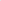 Minutes of meeting of September 7, 2023 CorrespondenceReportsSolid Waste Coordinator / Recycling — David DechREHS (Registered Environmental Health Specialist) — Chris McCormickPCFA - Jonathan Knittel NJDEP – Jill AspinwallWarren County Commissioners LiaisonOld BusinessNew BusinessPublic CommentAdjournmentThis Agenda is prepared to the extent known and is subject to additions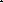 NOTE If unable to attend, please leave a message for Clerk Ruth Pante at 908-310-8947 or Chair Ellen Nerbak at 908-945-0521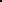 